ДЕКАДА НАУК  В НАЧАЛЬНЫХ КЛАССАХ Отчет о проведённой Декаде наук начальных классов с 20 по 25 января 2022 гЦели:     Создание условий для раскрытия способностей каждого ребенка, выявление одаренных детей;    Воспитание осознания важности знаний в жизни каждого человека;    Развитие умения работать коллективно;    Развитие интеллектуальных, творческих и физических способностей детей. Задачи методической предметной недели:    Привлечь всех учащихся для организации и проведения недели.    Провести в каждом классе мероприятия, содействующие развитию познавательной деятельности учащихся, расширению знаний по предметам, формированию творческих способностей: логического мышления, рациональных способов решения задач, смекалки.    Познакомить учащихся на практике со спецификой применения отдельных знаний в некоторых профессиональных сферах.    Организовать самостоятельную и индивидуальную, коллективную практическую деятельность учащихся. 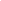    Содействуя воспитанию коллективизма и товарищества,   культуры чувств (ответственности, чести, долга). Принципы проведения методической предметной недели:     Каждый ребенок является активным участником всех событий недели.    Он может попробовать себя в разных ролях, попробовать свои силы в различных видах деятельности. Мастерить, фантазировать, выдвигать идеи, реализовывать их, рисовать. Форма проведения предметной недели:  Открытые уроки. Уроки на портале Учи.ру.Девиз декады «Учиться будем весело, чтоб хорошо учиться!»План Декады наук в начальных классах            Предметная декада наук  в начальной классах с 20 по 25 января 2022 г. Активное участие приняли  учителя начальных классов, их воспитанники. Программа проведения предметной декады отразила различные формы и методы учебной деятельности. Предметная декада позволила учащимся раскрыть свой творческий потенциал. Все учителя в ходе предметной декады проявили хорошие организаторские способности, создали праздничную творческую атмосферу. Учащиеся показали хорошие знания по предметам, умения применять знания в различных ситуациях, взаимовыручку, неординарное решение трудных вопросов. Всю неделю проводились открытые уроки по предметам. 1-й день.Все классы  были ознакомлены с планом проведения декады начальных классов.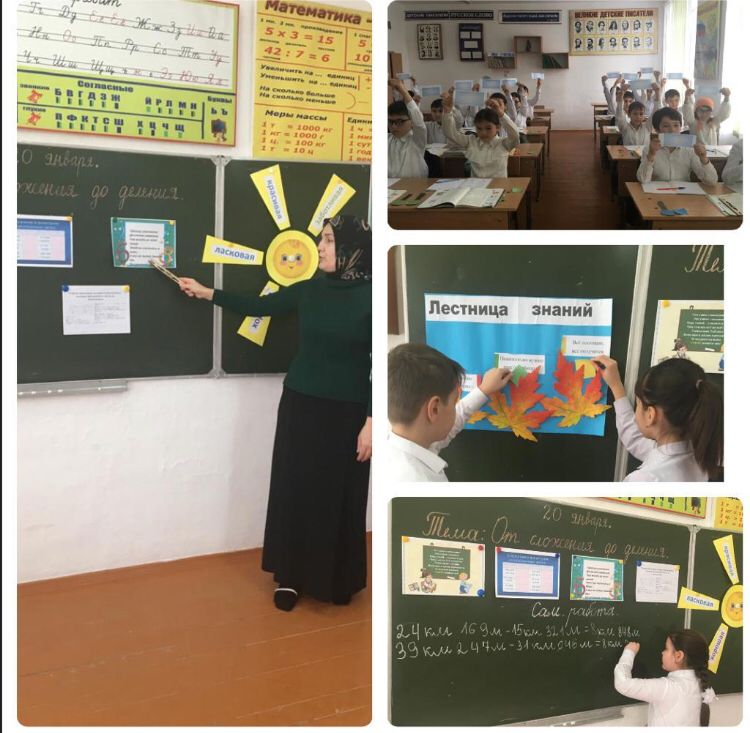 Открытый урок по математике в 4 б классе.  Дата проведения: 20.01.2022г  Тема урока «От сложения до деления»  Цель урока: создание условий для закрепления умений у обучающихся вычислительным навыкам. Ответственный: учитель нач.классов  Шамшудинова А.Ш.Открытый урок по математике в 4"в"классе на тему:"Арифметика-наука о числах"                                  Цель:1. Познакомить со средним значением числа.2. Формировать вычислительные навыки при работе с многозначными числами.3. Развивать логическое мышление, воображение детей, интерес к предмету.4. Расширять математический кругозор детей, их представления о многообразии мира чисел.20.01.2022.                          Провела кл.рук.4в класса: Джабуева Садия Абдулзагировна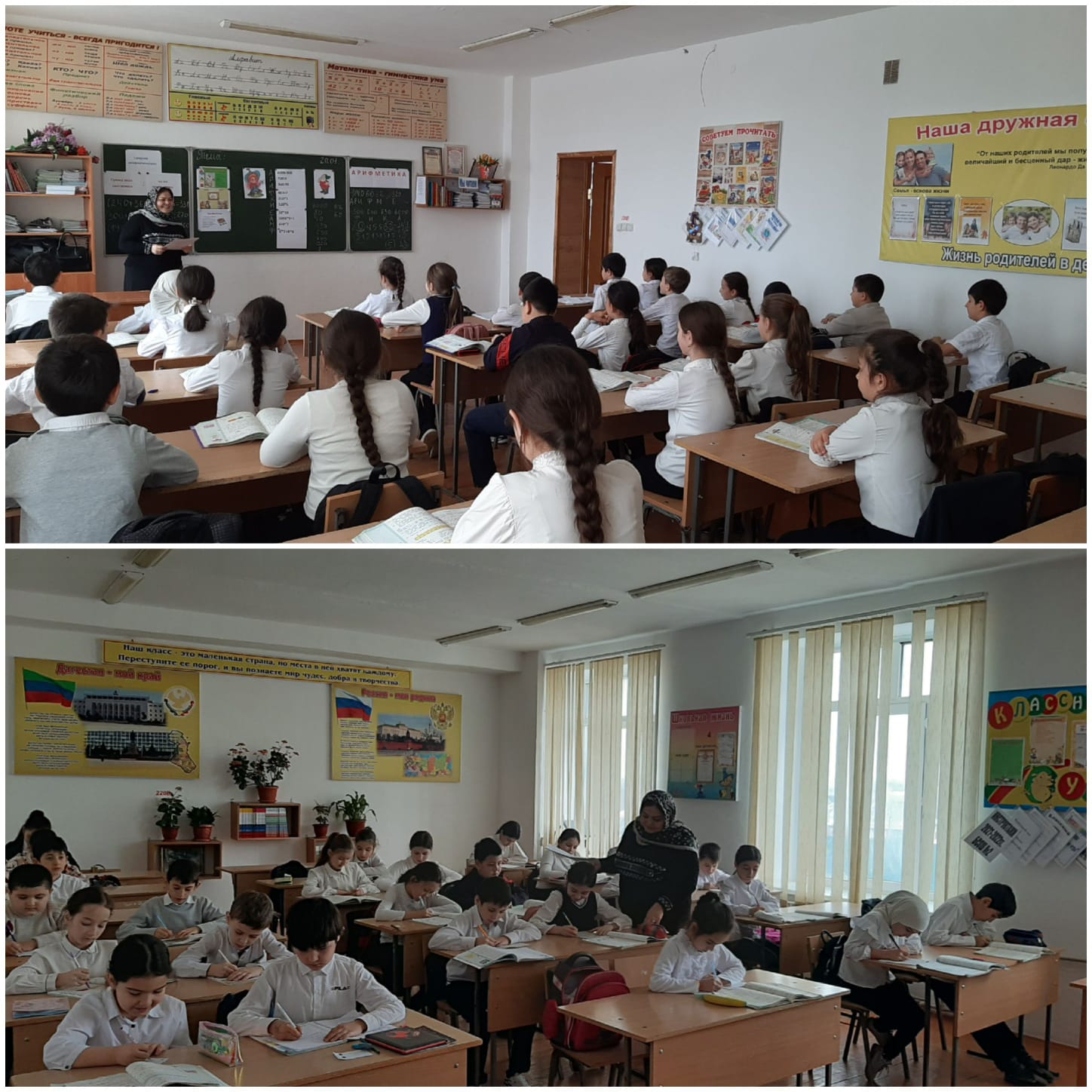 21.01.2022гОткрытый урок по литературному чтению "Маршрут доктора Айболита в сказке К.И.Чуковского "Айболит" Цель урока:выяснить маршрут доктора Айболита в стихотворной сказке К.И.Чуковского " Айболит" Провела .Классный руководитель 3 "б " класса Рамазанова М.Д.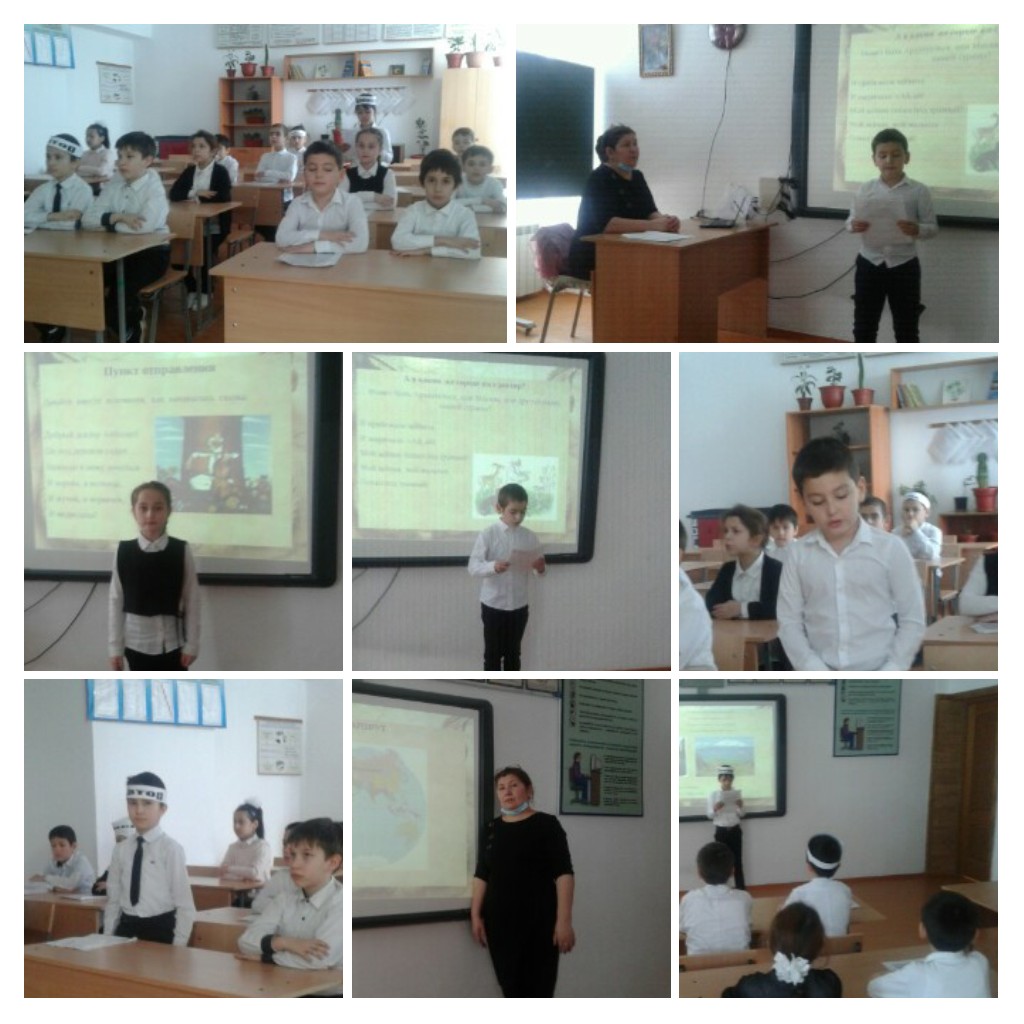 21.01.2022г.Открытый урок на тему:"Полезная и вредная еда"Цель : Формировать представления детей о здоровом образе жизни, о правилах здорового питания. Задачи : расширять представления детей о вредной и полезной пище, и её необходимости для жизнедеятельности организма человека, формировать представление о правильном питании, познакомить с понятиями :"здоровая пища","полезные продукты ","вредные  продукты ".Провела кл.рук.Гаджимарова Саида Мавлетовна 3"в"класс 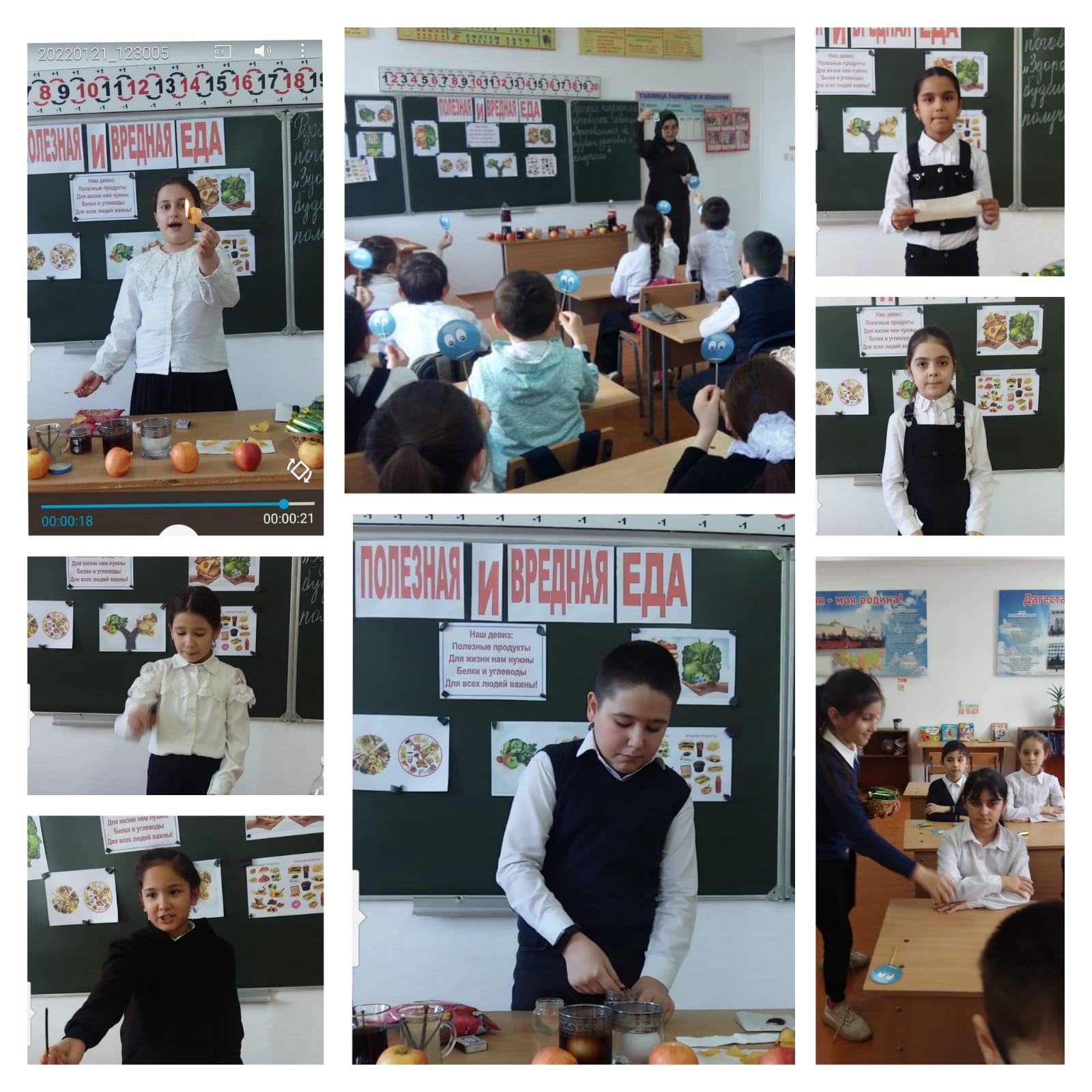  Дата проведения 24.01.2022г.Урок окружающего мираТема:"В зелёном лесу и голубой воде"Цель и задачи:Объяснить,какие опасности могут подстерегать в лесу и на водоемах;Закрепить знания о съедобные и несъедобных грибами и ягодах;Учить правилам поведения на воде,в лесу.Провела во 2 "в"классе Юсупова М.С.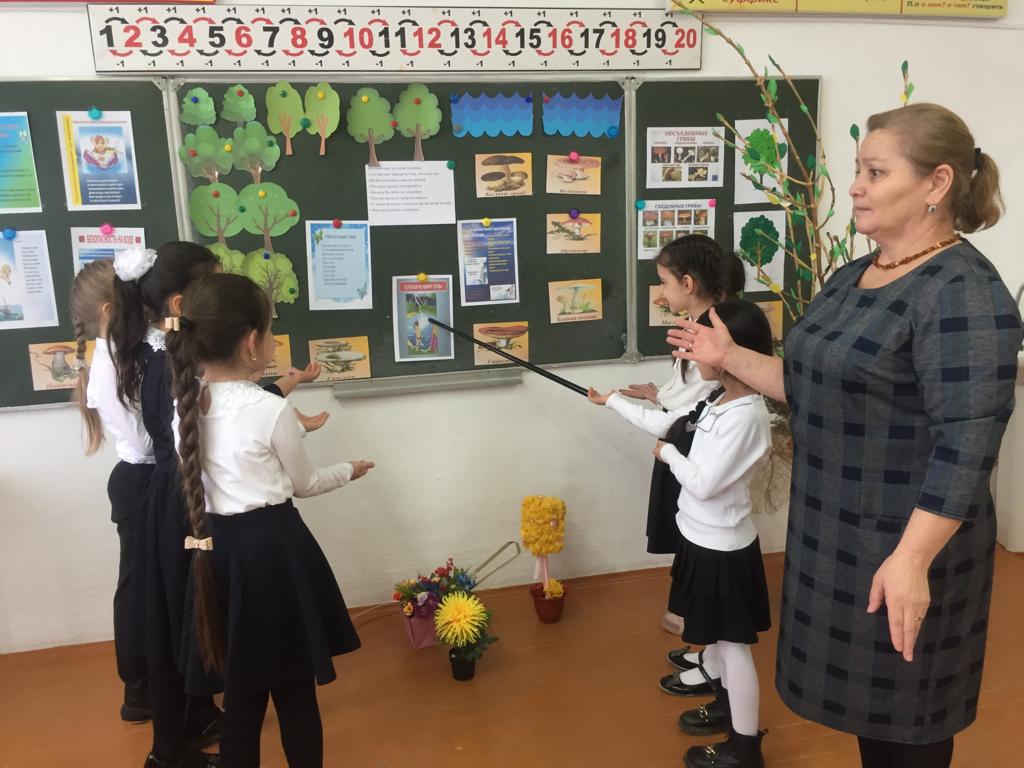 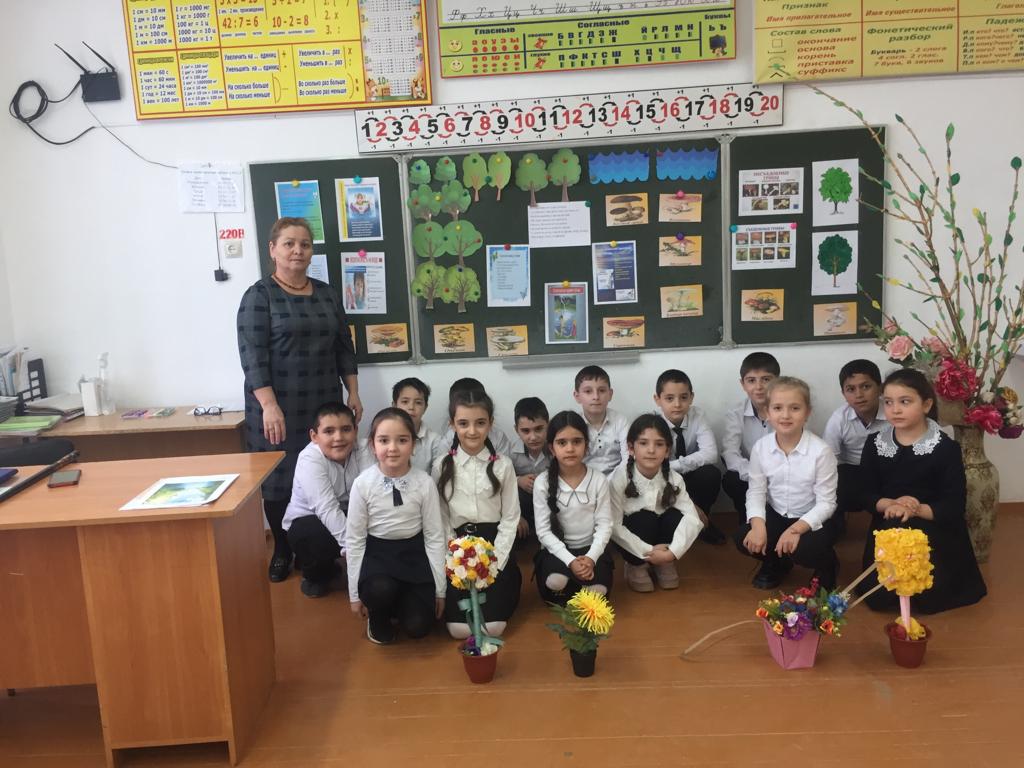 25. 01. 2022гОнлайн   Урок по родному ( русскому ) языку на тему : ,,Как и когда появились знаки препинания ? "Цель урока: Создание условий для формирования у учащихся представлении о возникновении, назначении и правильном употреблении знаков препинания.Провела урок: учительница нач.классов Атаева Р. А. в 4 ,, а "классе.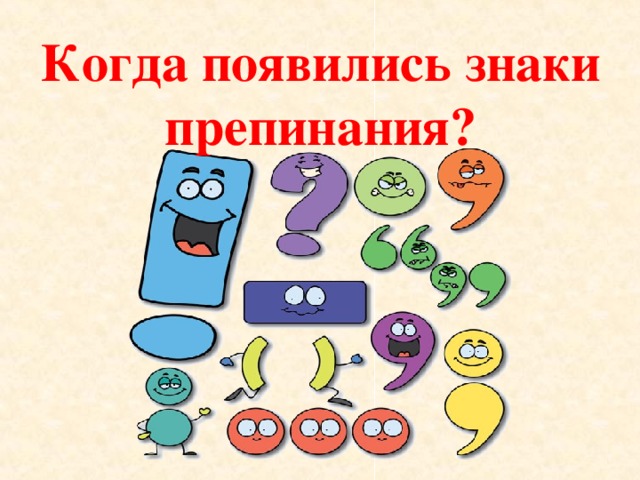 25.01.2022гНа портале Учи .ру.провела онлайн урок учитель 1"в" Махмудова З.МДиагностика и мониторинг Учитель получает детальную статистику об образовательных результатах по каждому ученику. В любой момент можно узнать, сколько заданий выполнили ученики, сколько времени было затрачено на их выполнение, какие задания и темы вызвали наибольшую сложность.Обучение в игровой формеУчи.ру – это отличный способ сделать свои уроки еще более  яркими, используя планшеты, компьютеры или интерактивную доску в классе.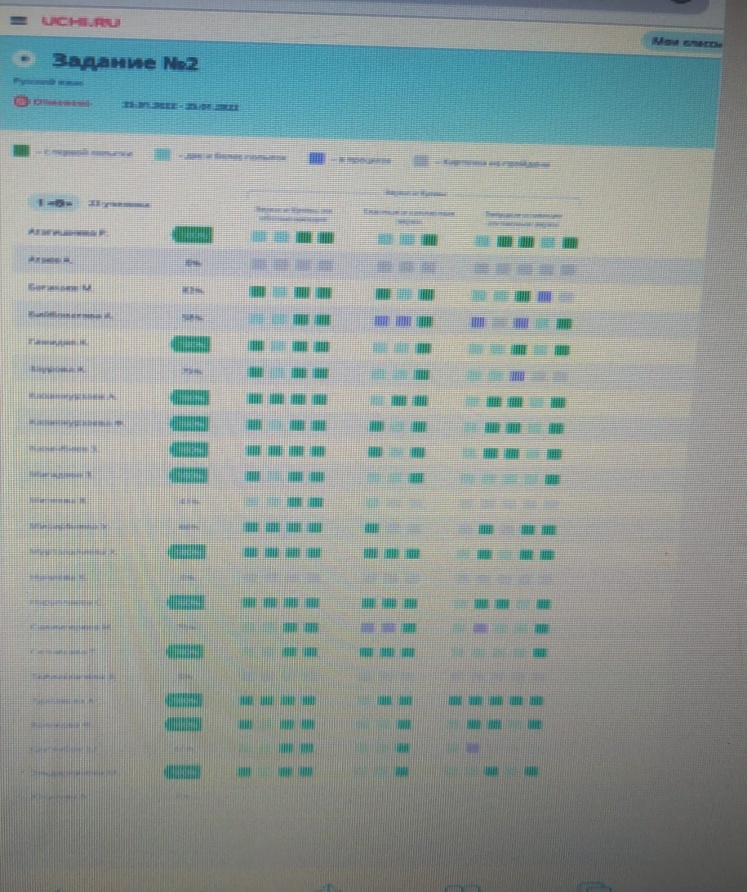 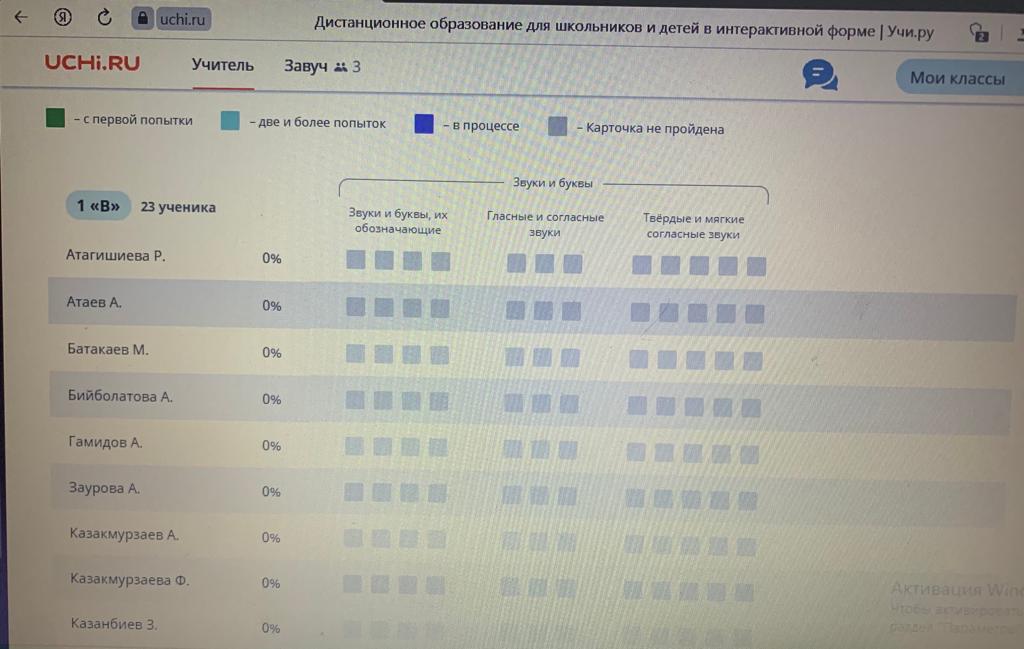 25.01.2022гОнлайн урок на портале Учи.ру провела уч.нач.классов  в 1"г" классе Идрисова З.А.Цели :Занятия с Учи.ру позитивно влияют на развитие обучащихся предметных знаний, метапредметных компетенций. Возрастает интерес учащихся к школьным дисциплинам, даже у не очень мотивированных детей, усвоение материала происходит практически без пробелов, следовательно, повышаются образовательные результаты.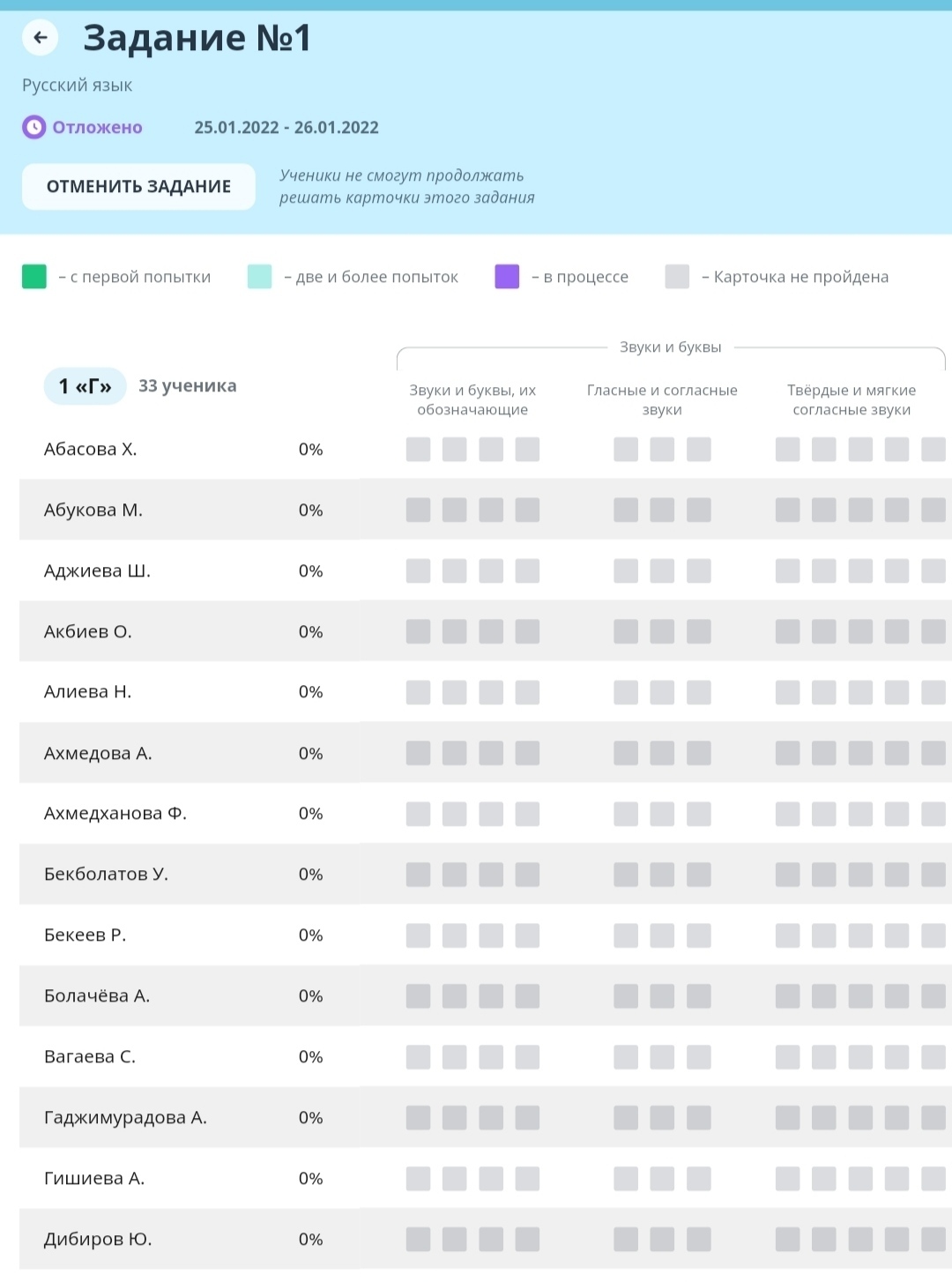  Программа проведения предметной недели отразила различные формы и методы учебной деятельности. Удачно сочетались коллективные и индивидуальные формы работ. Для активизации мыслительной деятельности учащихся использовались оригинальные наглядные пособия, проведены игры,конкурсы, с применением ИКТ.  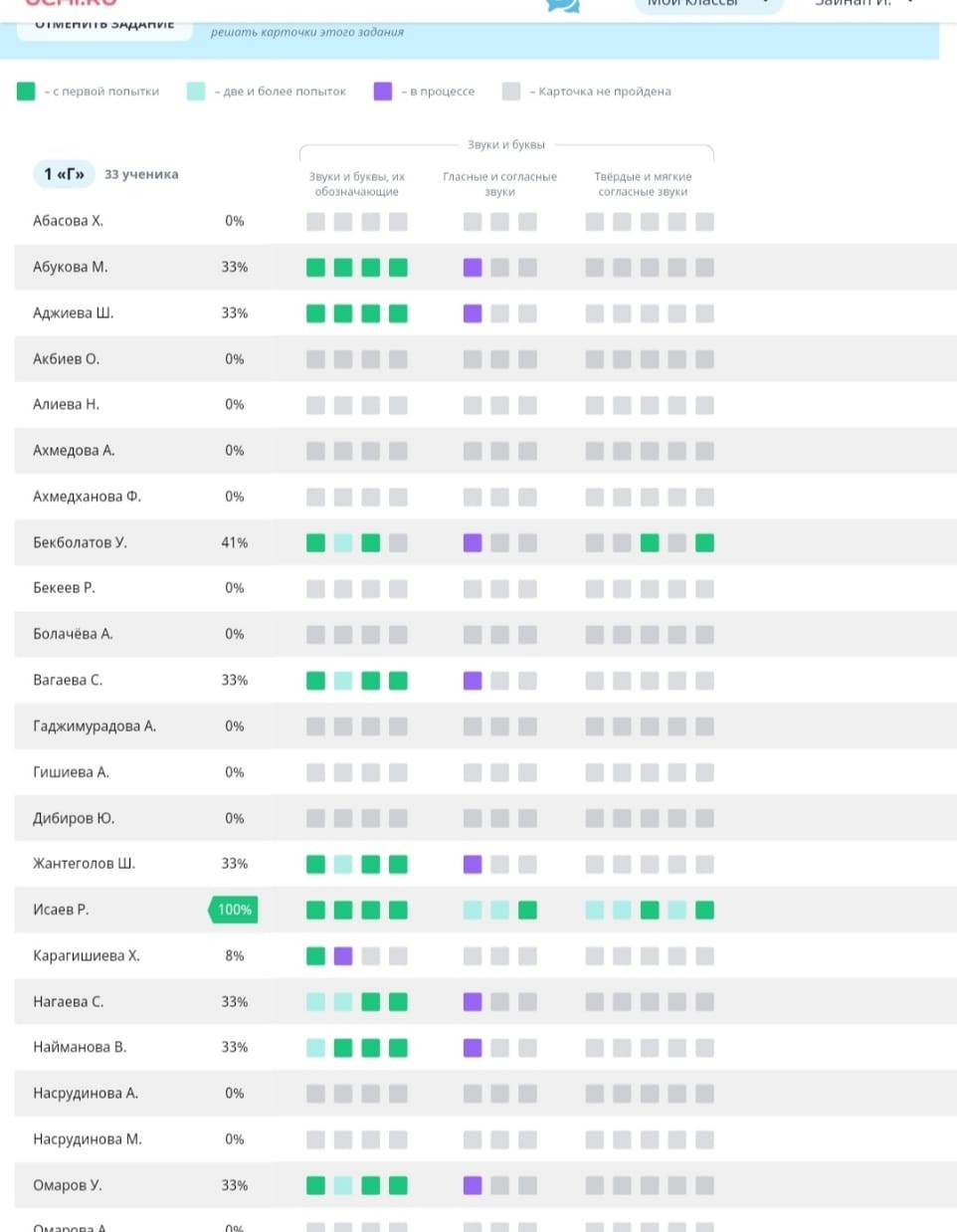 №№Тема урокаПредмет Дата Класс Учитель 11От сложения до деленияМатематика 20.014бШамшудинова А.Ш.22Арифметика — наука о числе.Математика 20.014вДжабуева С.А.33Маршрут доктора Айболита в сказке К.И. Чуковского «Айболит».Литературное чтение21.013бРамазанова М.Д.44"Полезное"и "Вредное"Окружающий мир21.013 вГаджимарова С.М.55В зеленом лесу и голубой водеОкружающий мир24.012 вЮсупова М.С.66Как и когда появились знаки препинания? Родной русский язык22.014аАтаева Р.А.77Урок на портале  Учи.руРусский язык 25.011вМахмудова З.М.88Урок  на портале Учи.руРусский язык 25.011гИдрисова З.А.9Как хорошо уметь считать!Как хорошо уметь считать!Математика25.011аБагатырова Д.А.